ARICILIK ÖRNEK SORULAR1. İşçi arıların mum salgı bezleri vücudunun hangi kısmında bulunur?
A) Abdomen (karın)
B) Caput (baş)
C) Thoraks (göğüs)
D) Cauda (kuyruk)2. Bal arısı kolonisinde ana arının kuluçka süresi ortalama kaç gündür?
A) 16
B) 21
C) 24
D) 283.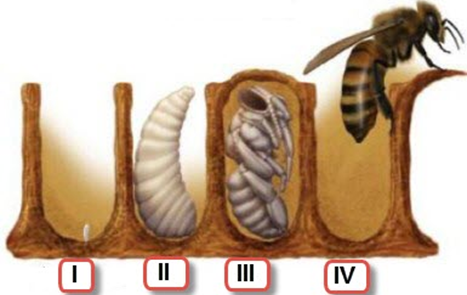 Görseli paylaşılan bir bal arısının yaşam evreleri içinde “III” ile belirtilen yaşam evresi hangisidir? 
A) Yumurta
B) Larva
C) Pupa
D) Ergin4. Arılar kokuları hangi organları ile hisseder?
A) Dilleri
B) Ayakları
C) Antenleri
D) Çenede bulunan bezleri5. Ana arı için hangisi yanlıştır?
A) Normal koşullarda koloninin yumurtlayan tek bireyidir.
B) Ana arılar petek gözlerindeki gelişmelerini 16 günde tamamlar.
C) Ana arının vücut yapısı ince ve uzun, rengi diğer bireylere göre daha açık ve parlaktır.
D) Kendi kendine beslenebilir.6.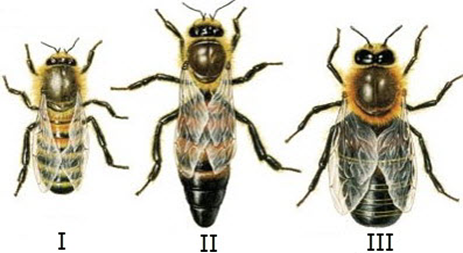 Görseli paylaşılan bal arısı bireylerinden “II” ile belirtilen arı bireyi hangisidir?
A) Erkek arı
B) İşçi arı
C) Ana arı
D) Bekçi arı7. Hangisi arı yetiştiriciliğinde arı ırkı seçimi için yanlış bir ifadedir?
A) Mevcut ekolojik ve coğrafi şartlara adapte olabilmeli.
B) Erken ilkbahar gelişimi iyi olmalı.
C) Bal yapma yeteneği yüksek olmalı.D) Oğul verme eğilimi yüksek olmalı.8. Hangisi arı yetiştiriciliğinde arı ırkı seçimi için yanlış bir ifadedir?
A) Yavru büyütme yeteneği fazla olmalı.
B) Hastalık ve parazitlere karşı dayanıklı olmalı.
C) Agresif olmalı.D) Kışlama yeteneği yüksek olmalı.9. Bir arılık sahasında en fazla kaç kovan bulundurulmalıdır?A) 50B) 100C) 150 D) 20010. Esas nektar akım döneminde hangi arı bireyi daha aktiftir?A) Ana arıB) Bakıcı arıC) Tarlacı arı D) Erkek arı11. Ana arılar, artan yaş ile birlikte giderek daha az yumurtlar ve daha fazla oranda dölsüz yumurta bırakır. Bu nedenle teknik arıcılıkta genç, sağlıklı ve verimli ana arılarla çalışmak esas olduğundan kolonilerde ana arılar ne kadar süre sonra yenilenmelidir?A) 100-200 gün içindeB) 0-6 ayC) 1 yılD) 2-3 yıl12. 100-150 kovana sahip büyük arılıklar arasındaki uzaklık en az ne kadar mesafede olmalıdır?A) 300-500 mB) 1-2 kmC) 3 kmD) 5 km13. Hangisi oğul vermenin nedenleri arasında sayılamaz?A) Kolonideki erkek arıların sayıca artış göstermesiB) Gıda kaynaklarının zengin olmasıC) Genetik yapıD) Ana arının yaşı14. Kovan önünde veya kovan içerisinde uçamayan kanatsız veya eksik kanatlı erkek veya işçi arıların olması neyi gösterir?A) Kovanda nosema olduğunuB) Kovanda arı felci hastalığının olduğunuC) Kovanda yoğun varroa akarının olduğunuD) Kovanda arı biti olduğunu15. Bal arısı kolonisinde kovanda oğul vermeyi engellemek için hangisi yapılmaz?A) Yaşlı ana arı değiştirilmelidir.B) Kolonilerin genetik yapısı iyileştirilmelidir.C) Kovan aşırı güneş altında bırakılmalıdır.D) Kuluçkalığa işlenmiş boş petek verilmelidir.16. Hangisi erken hasat edilen balın kalitesini düşürür ve çabuk bozulmasına sebep olabilir?A) Balın peteklerde olgunlaşmamasıB) Kovandaki polen yetersizliğiC) Kovandaki nem oranının düşmesiD) Balda su oranının yüksek olması17.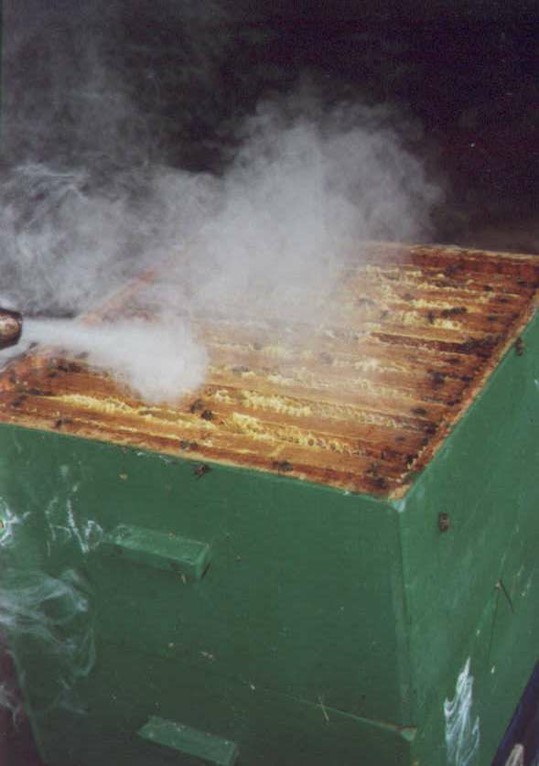 Görselde kovana uygulanan işlem hangisidir?A) Kovana tütsü vermekB) Balın süzdürülmesi (Ektraksiyon)C) Sır almaD) Maske ve eldiven giymek18. Hangisi elde edildiği bitki kaynağına göre bal çeşidi değildir?A) Kestane balıB) Çam balıC) Narenciye balıD) Anzer balı19.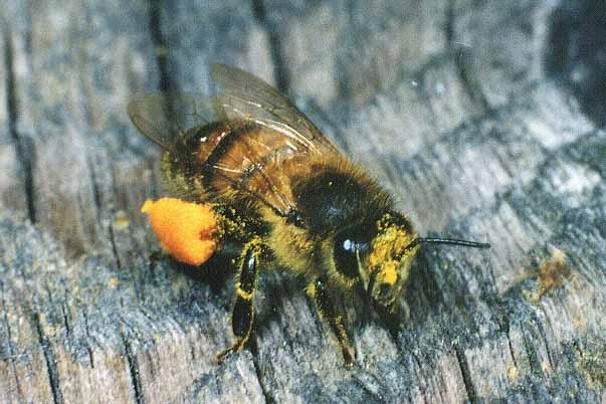 Görseli paylaşılan bal arısı bireyi hangisidir?
A) Erkek arı
B) İşçi arı
C) Ana arı
D) Bekçi arıCEVAP ANAHTARI
1.  A
2.  A
3.  C
4.  C
5.  D
6.  C
7.  D
8.  C
9.  D
10. C11. C12. C13. A14. C15. C16. D17. A18. D19. B